Your recent request for information is replicated below, together with our response.Could I have the following breakdown of information please to date of request?Can you confirm how many instance of pyrotechnics have been used at Celtic Park in season 2023/2024?There were 34 instances of pyrotechnics have been reported at Celtic Park.Can you confirm how many arrests for pyrotechnics used at Celtic Park in season 2023/2024?There have been 5 arrests for pyrotechnics. Can you confirm how many crime reports have been raised for drug taking in Celtic Park in season 2023/2024?There were 0 reports for drug taking as this is not an offence, however there were 3 reports for possession of drugs.Can you confirm how many arrests there has been for drug taking in Celtic Park in season 2023/2024? 0 people were arrested for drug taking as that is not an offence. However, 2 people were arrested for possession of drugs. Can you confirm how many people have been arrested for being in possession of a controlled container at Celtic Park in season 2023/2024?2 people were arrested, however the controlled container was among other offences they were also charged with.Can you confirm how many people have been arrested for missile throwing at Celtic Park in season 2023/2024?There were 10 instances of missile throwing. 5 of those people were arrested.Can you confirm how many instance of pyrotechnics have been used at Ibrox Stadium in season 2023/2024?There have been 10 instances of pyrotechnics used at Ibrox.Can you confirm how many arrests for pyrotechnics used at Ibrox Stadium in season 2023/2024?There have been 6 arrests for pyrotechnics.Can you confirm how many crime reports have been raised for drug taking in Ibrox Stadium in season 2023/2024?There were 0 reports for drug taking as this is not an offence, however there were 6 reports for possession of drugs.Can you confirm how many arrests there has been for drug taking in Ibrox Stadium in season 2023/2024?0 people were arrested for drug taking as that is not an offence. However, 3 people were arrested for drug possession as well as other charges.Can you confirm how many people have been arrested for being in possession of a controlled container at Ibrox Stadium in season 2023/2024?5 people were arrested, however the controlled container was among other offences they were also charged with.Can you confirm how many people have been arrested for missile throwing at Ibrox Stadium for season 2023/2024?There were 23 instances of missile throwing. 0 of these people were arrested. If you require any further assistance, please contact us quoting the reference above.You can request a review of this response within the next 40 working days by email or by letter (Information Management - FOI, Police Scotland, Clyde Gateway, 2 French Street, Dalmarnock, G40 4EH).  Requests must include the reason for your dissatisfaction.If you remain dissatisfied following our review response, you can appeal to the Office of the Scottish Information Commissioner (OSIC) within 6 months - online, by email or by letter (OSIC, Kinburn Castle, Doubledykes Road, St Andrews, KY16 9DS).Following an OSIC appeal, you can appeal to the Court of Session on a point of law only. This response will be added to our Disclosure Log in seven days' time.Every effort has been taken to ensure our response is as accessible as possible. If you require this response to be provided in an alternative format, please let us know.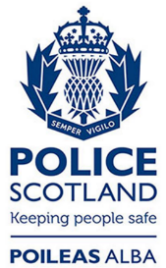 Freedom of Information ResponseOur reference:  FOI 24-1195Responded to:  28 May 2024